Экологическая играИгра проводится для учащихся 5-6 классов. От каждого класса принимает участие в игре три команды по 5 человек. Для викторин использованы вопросы с сайта «Русское географическое общество» www.rgo.ru1 команда – творческая (время примерно 20-25 минут)Команда получает карточку с описанием экологической проблемы. Необходимо предложить проект решения этой проблемы.Подготовить защиту проекта (плакат, коллаж, агитбригада, стих, инсценировка, танец и т.п.),  не более 5 минут2 команда – игроваяНеобходимо пройти 5 станций. На каждой станции команда зарабатывает баллыСтанции:«Верите ли вы?» общие вопросы по биологии и географии на которые необходимо дать ответ «да» или «нет»«Пословицы и поговорки» превратить выражение в известную пословицу или поговорку. «Экологические шарады» загадки в стихах«Экологический словарь» в течении 1 минуты необходимо объяснить своей команде как можно больше экологических терминов или понятий Викторина «Флора и фауна», по изображению нужно отгадать представителей растительного и животного мира нашего региона. 3 команда – интеллектуальная Каждый из пяти участников проходит индивидуальный маршрут, состоящий из 15 контрольных пунктов, на которых необходимо ответить на вопрос и выбрать один вариант ответа. Ответ записать в карточку (будет выдана на старте). Темы тестов:Города РоссииКоты и кошкиПтичьи историиИстория на картеБольше, выше, длиннее..ГеографияПосле подготовки и прохождения всех станций участники игры собираются в актовом зале для подведения итогов.ПриложениеинтеллектуальнаяНачало формыКакой город находится на широте Магадана?КрасноярскНорильскСанкт-ПетербургАрхангельскПравильный ответ: Санкт-ПетербургОт Магадана до Полярного круга более 1700 км. Далеко на западе на этой же широте стоит Санкт-Петербург. Несмотря на одинаковую широту, города значительно отличаются по климатическим условиям. 

Магадан расположен в суровом субарктическом климате, долгая зима едва смягчается под влиянием Охотского моря. Климат Санкт-Петербурга – переходный от континентального к морскому. На климатические условия региона влияет теплое атлантическое течение Гольфстрим. 

Архангельск расположен в более северных широтах, а Норильск – за Полярным кругом.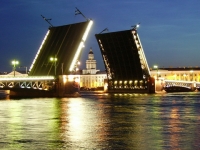 Выберите самую многоводную реку мираМиссисипиНилАмазонкаЕнисейБольше всего солнечного тепла получают:ПолюсаУмеренные широтыТропикиГде на Земле может стоять дом, у которого все 4 стороны будут обращены на юг?На Южном полюсеНа Северном полюсеНа экватореНа Полярном кругеПолярники – это исследователиАнтарктидыАнтарктикиАрктикиВсех этих областейСколько океанов на Земле4812100 Самая длинная параллель на земле называетсяМеридианЭкваторГринвичТропикОтметьте самую высокую вершину мираВулкан Эльбрусвулкан Килиманджарогора Аконкагуагора ДжомолунгмаНа каком материке расположены самые высокие в мире горы?АфрикаЕвразияЮжная АмерикаАнтарктидаГде произошла Куликовская битва?под Ростовом-на-Донупод Тулойпод Москвойпод ЛискамиПравильный ответ: под ТулойКуликовская битва произошла на Куликовом поле между реками Дон и Непрядва. Сегодня это территория Тульской области. В 1380 году на поле встретились войска золотоордынского хана Мамая и великого московского князя Дмитрия, прозванного Донским после победы в битве.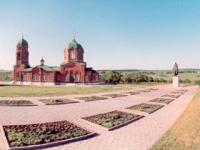  Где находилась Тмутаракань?Брянская областьАстраханская областьМурманская областьКраснодарский крайПравильный ответ: Краснодарский крайТмутаракань – древний город, который располагался на Таманском полуострове на территории современного Краснодарского края. Русское Тмутараканское княжество существовало на полуострове в X–XII веках.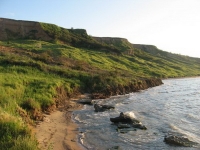 Почему птица Козодой носит такое название?по народному поверью он выдаивает козона издает «мекающие» звуки (как коза)она охотится на козона вьет гнездо в козьей шерстиПравильный ответ: по народному поверью он выдаивает козСвое название «козодой» получил на основании старого народного немецкого поверья. Козодоя считали вредной птицей и приписывали ей способность выдаивать коз. Давно было известно, что по нескольку козодоев кружится около пасущегося скота, присаживаясь у самых ног коров, коз или овец. В это время птицы заняты охотой за насекомыми, собравшимися около животных и близ их помета. Эта склонность козодоя держаться у стад во время их вечернего отдыха и послужила основой для нелепой легенды.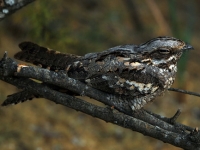 Какая птица шипит как змея?королеквыпьвертишейказимородокПравильный ответ: вертишейкаВертишейка – небольшая птичка, встречающаяся в средней полосе. Отпугивая врага, она угрожающе вертит головой, открывает рот и шипит как змея. Шипят по-змеиному и ее птенцы, потревоженные в дупле.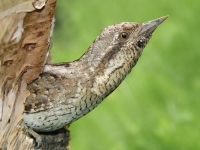 Почему кукушка не вьет гнезда и не высиживает птенцов?из принципиальных соображенийона эгоисткахочет произвести на свет как можно больше птенцовне любит строить гнездаПравильный ответ: хочет произвести на свет как можно больше птенцовИзвестно, что кукушка откладывает яйца в чужие гнезда. Кукушечьи яйца находят в гнезда почти всех мелких птиц. За сезон кукушка откладывает иногда более 15 яиц. Птенцы из них вылупляются постепенно, выкормить всех их кукушка не смогла бы, поэтому она откладывает яйца в гнезда разных птиц. Кукушонок выбрасывает из гнезда имеющиеся там яйца, поэтому приемные родители имеют возможность выкормить одного, хотя и большого, птенца. Кукушки помнят своих «приемных родителей». Молодая самка кукушки, впервые в своей жизни приступающая к размножению, откладывает яйца в гнезда птиц того вида, которые ее воспитали. Удивляться этому не приходится, ведь она выросла в гнезде этих птиц.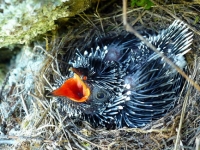 Где зимой проводят ночь тетерева?На деревеВ гнездеУ водыПод снегомПравильный ответ: Под снегомЗимой, когда в лесу выпадет обильный снег, тетерева ночуют под снегом, причем сразу же после вечерней кормежки они камнем падают вниз с берез, пробивают своей тяжестью снежный покров и, прорыв под снегом траншею, устраиваются там на ночевку. Снег является плохим проводником тепла, поэтому снежный покров во время больших морозов и метелей защищает птиц от замерзания.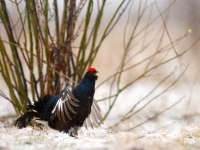 Почему некоторые птицы во время дальних перелетов летят клином?это помогает птицам не сбиться с путиэто помогает птицам экономить силытак красивеепосылают сигнал тем, кто еще на землеПравильный ответ: это помогает птицам экономить силыКлиновой строй используют журавли, гуси и многие другие виды птиц для облегчения утомительных дальних перелетов. Когда вожак птичьей стаи совершает крылом мах вниз, то позади него образуется восходящая струя. Птицы задних порядков, как правило, молодые и более слабые, используют эту струю, как бы выталкивающую их вперед. Таким образом, часть аэродинамической нагрузки берут на себя вожаки стаи и наиболее сильные птицы, летящие во главе клина. По подсчетам, клиновой строй позволяет птицам снизить энергозатраты во время перелета на 25%.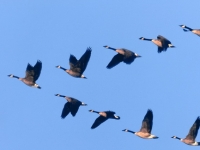 У какой птицы самый длинный язык?пеликандятелкоростельаистПравильный ответ: дятелСамый длинный язык - у дятла. Он может достигать 15 см.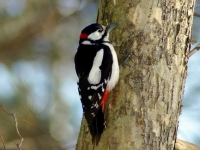 В каком древнем государстве кошки были священными животными?Месопотамиягосударства МайяДревний ЕгипетРимская ИмперияПравильный ответ: Древний ЕгипетВ Древнем Египте кошка считалась священным животным, хранителем очага. Из-за ночного образа жизни, грациозности, светящихся глаз и редкой плодовитости животное посвящалось богине Луны, плодородия и деторождения Бастет, которая изображалась с кошачьей головой.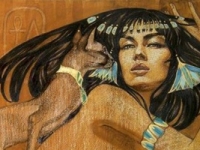 Какую пользу приносили кошки до революции в Зимнем дворце в Санкт-Петербурге?привлекали посетителейсохраняли произведения искусства от мышейохотились на птицУспокаивали хозяевПравильный ответ: сохраняли произведения искусства от мышейДо революции в Санкт-Петербурге в Зимнем Дворце жило около 600 кошек, которые должны были истреблять непрошенных гостей – крыс и мышей. Благодаря кошкам удалось сохранить многие произведения искусства.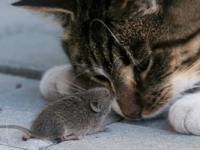  Если кошка спит со всеми четырьмя подвернутыми под себя лапами, к чему это (по примете)?к дождюк потеплениюк ранней веснек холодной погодеПравильный ответ: к холодной погодеСогласно народной примете, если кошка спит со всеми четырьмя подвернутыми под себя лапами, это к холодной погоде.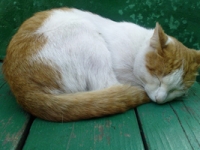 СТАНЦИИ«Верите ли вы»Время на станции (5 минут)Задание: дать как можно больше ответов на вопросы. Максимальное количество баллов – 10 +1 (за активное участие, пояснение к ответам)За недостойное поведение и неуважительное отношение к судьям на станции и к участникам команды снимается до 5 балловВ России водятся удавы ?   Правильный ответ: ДаВ пустынях и степях Предкавказья живёт маленький песчаный удавчик. Его длина не превышает 1 м, но он обладает всеми признаками тропических удавов. 

Относится песчаный удавчик к тому же семейству, что и гигантский 10-метровый южноамериканский удав анаконда. Песчаный удавчик, также как и его гиганты-собратья, умерщвляет добычу путём удушения, обвиваясь вокруг неё. Ест он мышей, мелких тушканчиков и птиц, ящериц и насекомых. Как только в поле его зрения попадает добыча, удавчик молниеносно бросается на неё, обвивается и быстро душит. Затем постепенно разжимает кольцо своего тела и начинает медленно заглатывать добычу, как бы «натягиваясь» на неё. 

Воду песчаный удавчик не пьёт совсем – в этом проявляется его приспособленность к жизни в пустыне. 

Жёлто-серая окраска песчаного удавчика с тёмными пятнами на стороне спины очень подходит под цвет песка и глины.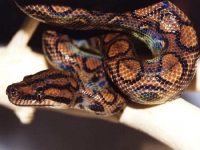 2. Жителей Кирова и Кировской области правильно называть «вятичи». Именно так называлось племя славян, жившее в этих местах в древностиПравильный ответ: НетНа самом деле жителей Вятки (это историческое название Кирова и Кировской области) действительно часто ошибочно называют вятичами, тогда как правильно будет «вятчане». 

Исторически население Вятской земли формировалось переселенцами из Новгородской земли, а вятичи – это название славянского племени, жившего на берегах Оки.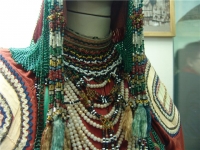 3.Под водой тоже бывают грозыПравильный ответ: ДаГрозовые разряды под водой обнаружили исследователи из Тихоокеанского океанологического института Дальневосточного отделения Академии наук. 

Датчики, установленные на дне Японского моря, зарегистрировали всплески электрического поля, по частоте совпадающие с разрядами молний в атмосфере.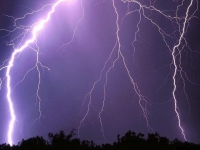 4. Своё название народ Эфиопии тиграи получил уже в наши дни, после того, как полностью истребил тигров на территории восточной Африки. Теперь тигров в Африке нетПравильный ответ: НетТигров в Африке сейчас и вправду нет. 

Впрочем, там их никогда и не бывало, по крайней мере, в дикой природе. Дело в том, что тигр – вид исключительно азиатский. Большинство исследователей считает, что центром происхождения и распространения этого хищника стал Китай, откуда тигры продвинулись на север и на юг через Гималаи и распространились почти по всей Индии, Малайскому полуострову и островам Суматра, Ява и Бали. 

А народ тиграи, проживающий в Эфиопии и говорящий на древнем языке тигринья, получил своё название от эфиопской провинции Тиграй, где в I-IV веках н. э. зарождалась и развивалась автохтонная цивилизация и государственность – раннефеодальное царство Аксум, явившееся историческим и географическим истоком эфиопского государства.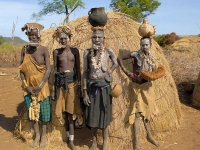 5. Многие жители Ханты-Мансийска регулярно видят в районе Самаровского семейство мамонтов Правильный ответ: ДаКазалось бы, где в наши дни можно увидеть мамонтов? На картинке, в музее, по телевизору… Но лучше поехать в столицу Югры, город Ханты-Мансийск, где под открытым небом расположился Археопарк, который по аналогии с Парком юрского периода можно назвать «четвертичным» или «антропогеновым парком». 

Территорию Археопарка украшают сегодня бронзовые скульптуры древних животных. Композиция «Мамонты» расположена весьма оригинально: гиганты словно только что вышли из леса и вышагивают по подножию Самаровского холма. 

В состав композиции входит семь скульптур – это целое семейство, возглавляемое огромной мамонтихой ростом 8 метров и весом 70 тонн. Самый маленький участник процессии – мамонтенок ростом 3 метра. В тёмное время суток скульптуры хорошо видны благодаря специальной подсветке.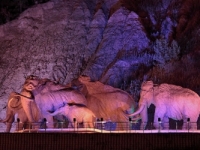  6. В тундрах Европы, Азии и Северной Америки водится копытный лемминг. Копыта у зверька есть только на передних лапах, что, тем не менее, позволяет учёным называть его самым маленьким в мире представителем отряда парнокопытныхПравильный ответ: НетНа самом деле грызунов с копытами, конечно, не бывает.

Копытный лемминг, который действительно водится в тундрах Европы, Азии и Северной Америки называется так потому, что у этого рыжевато-коричневого зверька из семейства хомяков длинные когти. 

К зиме на средних пальцах передних лапок зверька когти сильно разрастаются и начинают напоминать маленькие копытца. Они помогают леммингу прокладывать ходы в снежных сугробах.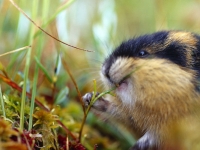 7. Выражение «малиновый звон» произошло от названия бельгийского города Малина. В старину именно там отливали лучшие колоколаПравильный ответ: ДаВыражение «малиновый звон» (так на Руси называли красивый, переливающийся звон колоколов) действительно происходит от названия города в нынешней Бельгии – Малина (голл. Mechelen, фр. Malines). 

В XVII веке Малин стал европейским центром колокольного литья и колокольной музыки.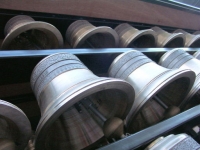 8. Ложный тасманский морж (Tasmanian Mock Walrus) при своей странной внешности милейшее существо. Раньше его держали в своих домах только жители американской Флориды, но сегодня эта мода пришла и в Россию. Главное достоинство грызуна – это то, что он питается мелкими насекомыми. Один зверёк, например, способен за короткий срок избавить квартиру от таракановПравильный ответ: НетК сожалению, это неправда (хотя тем, кто сталкивался с проблемой тараканов, так хочется поверить в чудо!). Тасманский морж – один из самых известных первоапрельских розыгрышей. 

В 1984 году в «Орландо Сентинел» была размещена статья о неком существе под названием Ложный тасманский морж (Tasmanian Mock Walrus), которое многие жители Флориды держат в качестве домашнего питомца. Приводились основные данные животного: длина – около 4 дюймов, с виду напоминает моржа, мурлычет, как кот, а по темпераменту весьма похож на хомячка. Автор статьи сообщал, что «моржа» не нужно купать, его легко приучить пользоваться кошачьим туалетом и (внимание!) питается он ТАРАКАНАМИ. Один такой зверёк, уверял приколист, способен запросто и за короткий срок избавить дом от мерзких насекомых. 

Чудо-животное контрабандой было завезено из Тасмании, и в Америке предпринимались попытки его разводить, несмотря на противодействие организаций, занимающихся ликвидацией тараканов. Которые, естественно, боялись остаться без куска. Многие американцы после публикации статьи звонили в редакцию и говорили, что готовы взять детёныша «ложного моржа» на воспитание. Замучили, мол, тараканы. 

Достоверность статье придавала фотография: на человеческой ладони действительно лежало нечто карликовое и моржеподобное (интересно, что это был не монтаж, а снимок реального существа – Голой кротовой крысы (Naked Mole Rat). 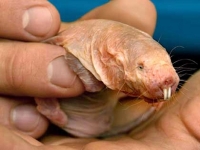 9. Реки могут течь вспять – самопроизвольно, без вмешательства человека менять направление течения на противоположноеПравильный ответ: ДаИзменение течения рек – явление довольно распространённое. 

Это происходит, если в приёмном водоёме (водотоке) достаточно сильно поднимается уровень, вызывая подпор, и вода течёт в обратную сторону, компенсируя уровень. 

При впадении реки в реку это может быть вызвано подъёмом уровня главной реки из-за половодья или паводка, при впадении в море или озеро – нагонами, приливами и прочими колебаниями уровня.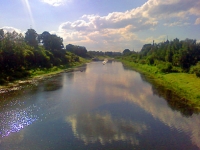 10. Как известно, Бразилия – это родина кофе. Но не все знают, что выращивают его там уже на протяжении тысячелетий. Недавно учёные обнаружили наскальные изображения этого растения, которым более 5 тысяч лет!Правильный ответ: НетПричём от первого до последнего слова! 

Несмотря на то, что Бразилия является крупнейшим производителем кофе в мире, растение, из которого получают этот бодрящий напиток, впервые было обнаружено совсем в другой части света – в Африке, в эфиопской провинции Каффа. В Бразилию бобы кофейного дерева завезли 280 лет назад военные Португалии, чьей колонией в то время являлось это южноамериканское государство. 

Кофе в Эфиопии, преимущественно сорта арабика, растёт на высотах от 1100 до 2000 метров над уровнем моря при среднегодовой температуре до +25º С. Зерна собирают практически полгода – с августа по январь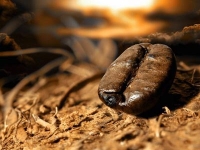 «Пословицы и поговорки»Время на станции (5 минут)Задание: превратите выражение в известную пословицу или поговорку.Максимальное количество баллов – 10 +1 (за активное участие, пояснение к ответам)За недостойное поведение и неуважительное отношение к судьям на станции и к участникам команды снимается до 5 балловКорневище крестоцветного содержит глюкозы не больше, чем другой представитель этого же семейства. (Хрен редьки не слаще). Сбился с азимута среди трех голосеменных. (Заблудился в трех соснах). На один из органов кровообращения не распространяется влияние дисциплинарного устава. (Сердцу не прикажешь). Сколько это млекопитающее не снабжай питательными веществами, оно постоянно смотрит в растительное сообщество. (Сколько волка не корми, он все в лес смотрит) Кровососущее насекомое не может сделать более острым ротовой аппарат. (Комар носу не подточит). Престарелое непарнокопытное не приведет в негодность сельскохозяйственные угодья. (Старый конь борозды не испортит). Процесс создания материальных ценностей несопоставим с представителем семейства волчьих, поэтому не имеет возможности скрыться в направлении лесного массива. (Работа- не волк, в лес не убежит). Если особа женского пола покидает транспортное средство, то движущая сила транспорта испытывает определенные положительные эмоции. (Баба с возу - кобыле легче). При желании продолжения обмена веществ в организме необходимо иметь навыки движения вокруг своей оси. (Хочешь жить - умей вертеться). Человек, которому в самом ближайшем будущем грозит прекращение насыщения кислородом его организма, доходит до того, что пытается зажать в руке высохший злачный стебель. (Утопающий хватается за соломинку).«Экологические шарады»Время на станции (5 минут)Задание: отгадать зашифрованные словаМаксимальное количество баллов – 7 +1 (за активное участие, пояснение к ответам)За недостойное поведение и неуважительное отношение к судьям на станции и к участникам команды снимается до 5 балловНачало - нота, потом оленя украшение,А вместе - место оживленного движения. (До + рога = дорога)  Как инструмент меня ты ценишьВ искусной плотничьей руке.Но если “д” на “б” ты сменишь,Во мне утонешь, как в реке. (Долото - болото )Я по России протекаю,Я всем известна, но когдаКо мне прибавишь букву с краю,Свое значенье я меняюИ птицей становлюсь тогда. (И + Волга = иволга )Два слога первые - цветок,Татарский царь - мой третий слог,А “ь” поставь в конецКоль отгадаешь - молодец! (Астра + хан = Астрахань)На берегу морском я круглый год валяюсь,Отнимешь “ь”, и вверх я устремляюсь. (Галька - галка)С буквой “к” живу в лесу,С буквой “ч” овец пасу. (Кабан - чабан)Первое можете в море искать,Но за него вам нельзя заплывать.А на втором раньше землю пахали -Трактора встарь люди даже не знали.Целое - это животное тоже,Очень оно на второе похоже. (Буй + Вол = Буйвол)Вставь между двух местоименийЛошадку с добрыми глазами,И ты получишь, без сомнений,Страну, где любят оригами.   (я-пони -я)Первое мычит, второе жужжит,А целое спокойно на голове лежит.   (вол-осы)Первый слог – это местоименье.Слог второй – лягушиное пенье.Ну а слово само – на природе,Во саду ли растёт, в огороде… (Ты-ква)«Экологическая викторина»Время на станции (5 минут)Задание: по изображению определить представителя растительного или животного мира.Максимальное количество баллов – 20 +1 (за активное участие, пояснение к ответам)За недостойное поведение и неуважительное отношение к судьям на станции и к участникам команды снимается до 5 баллов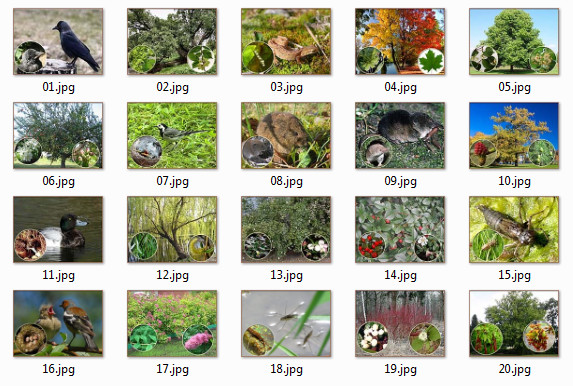 01= Галка 02= Вяз 03= Тритон 04= Клён 05= Липа 06= Яблоня 07= Трясогузка 08= Полёвка 09= Землеройка10= Лиственница11= Чернеть12= Ива13= Снежноягодник14= Кизильник15= Стрекоза16= Зяблик17= Спирея18= Водомерка19= Свида20= Клён ясенелистный«Экологический словарь»Время на станции (5 минут)Задание: каждый участник  должен за 1 минуту объяснить своей команде как можно больше терминов или понятий с помощью объяснений, синонимов, антонимов и намёков. Нельзя использовать однокоренные слова.Максимальное количество баллов  - 40 За недостойное поведение и неуважительное отношение к судьям на станции и к участникам команды снимается до 5 балловБытовые отходы	Экологическая катастрофаЖивотныеКрасная книгаВредные веществаЗаповедникДождевая водаОсадкиСнегЖивотный мирРастенияОтходыАтмосфераТранспортПитьевая водаМакулатураОкружающая средаОхрана окружающей средыПитьевая водаПластиковая бутылкаРодникБиосфераФлораФаунаЛесПочваПустыняПарниковый эффектБиологические часыАтмосферные осадкиГринписЖивотный мирМутацияПриродаПриродные ресурсыФотосинтезЖизненный циклЧрезвычайная ситуацияЭпидемияЧеловек